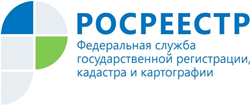 Управление Росреестра по Республике АдыгеяРосреестр разъяснил новые антикризисные меры в сфере землепользования и регистрации недвижимостиПрезидент РФ Владимир Путин 14 марта 2022 года подписал федеральный закон № 58-ФЗ «О внесении изменений в отдельные законодательные акты Российской Федерации». Это пакет антикризисных мер, ориентированный на поддержание строительного комплекса и других участников предпринимательского сообщества, в том числе по вопросам землепользования и регистрации недвижимости. Данные изменения подготовлены с учетом предложений Росреестра. «Росреестр системно работает над снижением административных барьеров в строительстве и упрощением процесса регистрации недвижимости. Это особенно актуально в текущих условиях. Мы не бросаем клиентов на практике: напрямую взаимодействуем с застройщиками, оказываем методическую поддержку представителям профессионального сообщества. Сейчас наша главная задача – гарантировать бесперебойное функционирование рынка недвижимости, чтобы обеспечить для миллионов граждан достойные жилищные условия», – подчеркнул руководитель Росреестра Олег Скуфинский. В сфере регистрации недвижимости: исключена двойная проверка наличия правоустанавливающих документов на землю при вводе объекта в эксплуатацию. Ранее такая проверка по одному и тому же предмету должна была проводиться как со стороны уполномоченного органа, который принимает решение о вводе объекта в эксплуатацию, так и в рамках правовой экспертизы Росреестра.уточнены требования к объектам, находящимся в водоохранных зонах и в зонах затопления и подтопления. Информация о наличии у них необходимой инженерной защиты будет проверяться на стадии строительства и при вводе в эксплуатацию, а не при регистрации. предложен упрощённый порядок оформления прав на объекты государственной и муниципальной собственности, права на которые возникли при разграничении госсобственности в 1991 году. Для их учёта и регистрации может быть использована выписка из соответствующего реестра собственности. Такая мера поможет эффективнее вовлекать в гражданский оборот государственное или муниципальное имущество, в том числе с целью его предоставления субъектам малого и среднего предпринимательства, увеличения залоговой базы. -------------------------------------Контакты для СМИ: (8772)56-02-4801_upr@rosreestr.ruwww.rosreestr.gov.ru385000, Майкоп, ул. Краснооктябрьская, д. 44